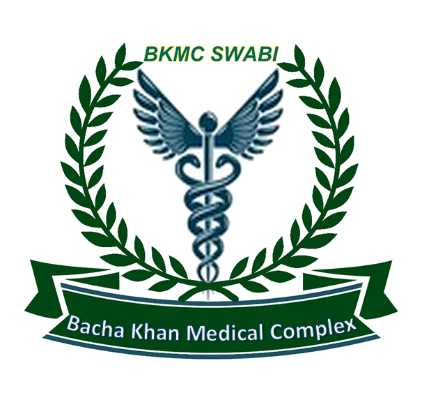 Bacha Khan Medical Complex (BKMC)Medical Teaching Institution (MTI)SwabiContact No: 0938-280214BID SOLICITATION DOCUMENTSForDental ItemsNote: The prospective bidder is expected to examine the Bidding Documents carefully, including all Instructions, Terms & Conditions, and Specifications etc. Failure to furnish all information required by the Bidding documents or submission of a Bid not substantially responsive to the Bidding Documents in every respect would result in the rejection of the Bid.INTRODUCTION:Medical Teaching Institution (MTI)/ Bacha Khan Medical Complex Swabi invites sealed bids from the eligible bidders for procurement of Dental Items for Hospital Open Competitive Bidding under rule 6(2) (a) “Single Stage Single Envelope” bidding procedures of Khyber Pakhtunkhwa Public Procurement Regulatory Authority (KPPRA) Rules 2014.INSTRUCTIONS TO BIDDERS: This Bidding procedure will be conducted in light of Khyber Pakhtunkhwa Public Procurement Regulatory Authority (KPPRA) Laws, Rules made there under along with Standard Bidding Documents. The bids will be opened on __-___-2022 at __: __AM by the committee in presence of the bidders/representatives who may choose to attend.Pre-bid meeting with the interested bidders will be held on __-___-2022 at ___: ___ AM in the Material Management Department of the Institution.Any bid received after the deadline for submission of bids shall not be entertained and shall be returned unopened to the Bidder. All the bidders are required to provide annexure wise complete requisite documents with page Qualification as prescribed under the rules.The bid should be complete in all aspect and must be signed by the bidder.All prices quoted must be in Pak Rupees (PKR) and should include all applicable taxes. If not specifically mentioned in the Quotation, it will be presumed that the prices include all the taxes. Bidders are essentially required to provide correct and latest postal/email/web addresses, phone/mobile/fax numbers for actively and timely communication.For any query, clarification regarding Bid Solicitation Documents, the applicants may send a written request at least one week prior to the tender opening.The Bidder may after its submission withdraw its bid prior to the expiry of the deadline prescribed for submission of bids. Withdrawn bids will be returned unopened to the Bidders. Any bid not received as per terms and conditions laid down in this document are liable to be ignored. No offer shall be considered if:  Received without earnest money; It is received after the date and time fixed for its receipt; The tender document and the bid is unsigned; The offer is ambiguous; The offer is conditional i.e. advance payment, or currency fluctuations etc.; The offer is from blacklisted firm in any Federal / Provincial Government/ Private department:Only typed tender on original prescribing letter pad, sealed & signed (Every Page) should be submitted, the quoted Price must be preprinted and hand written quoted price will not be acceptable. The tenders must be according to hospital specification;Alternate rates (Double rates for single Items) will not be acceptable.Usage of correction fluid & corrections are strictly prohibited unless duly initialed.Any erasing / cutting etc. appearing on the offer, must be properly signed by the person signing the tender.Bids will be rejected if the Bid is in some way connected with bids submitted under names different from his own.In case of Bid Tie, the decision will be taken by making toss/draw/Recall sealed quotation in front of the bidders.Any direct or indirect effort by a bidding firm to influence this institution during the process of selection of a bidder or award of contract may besides rejection of its bid result into its disqualification from participation in the BKMC Swabi's future bids. ELIGIBILITY CRITERIA:Bidders must give compliance to the below mentioned clauses as these are mandatory to being eligible for the bidding process. Relevant certificates must be attached. The bidder must be registered with Income / Sales Tax Department / NTN The bidder shall provide an undertaking that the bidder has not been declared black listed by any Governmental/ Semi-Governmental institutions.Bidders shall not be eligible to bid if they are under a declaration of Ineligibility for corrupt and fraudulent practices issued by any government organization in accordance with the Section 44(1) KPP Rules 2014. Bidder shall clearly mention Name of owner, local office address, mobile and phone number and email address.GENERAL CONDITIONS:BKMC Swabi shall evaluate the proposal in a manner prescribed in advance, without reference to the price and reject any proposal which does not conform to the specified requirements. Alternative bid shall not be considered and shall be rejected by the Competent authority.At any time prior to the deadline for submission of bids, BKMC Swabi may, for any reason, whether at its own initiative or in response to a clarification requested by a prospective. Bidder, modify the bidding documents by amendment.If a bid is not substantially responsive, it will be rejected by the Procuring Entity and may not subsequently be made responsive by the Bidder by correction of the nonconformity. BKMC MTI Swabi may accept or reject any or all of the bids under Rule 47 of KPPRA Rules, 2014.Rates will be applicable for BKMC, GKMC, THQ Topi Hospital and THQ Chota Lahor Hospital as well.Bacha Khan Medical ComplexMedical Teaching InstituteSwabi          Phone:         0938-280214INVITATION FOR BIDSHospital Director, Medical Teaching Institute, Bacha Khan Medical Complex Swabi invites sealed bids under National Competitive Bidding for the procurement of Dental Items for Hospital, under rule 6(2)(a) “single stage Single envelope procedure” of KPPRA Rules 2014, from Manufacturers / Importers / Authorized Distributors registered with the Income / Sales tax, reflected on Active Taxpayer List of FBR.The bidders are required to submit bid security @ Rs. 100,000 /- in the name of Hospital Director BKMC Swabi. CDR must be from the firm/bidder/contractor account. Pre-Bid Meeting with the interested bidders will be held on __-__-202__ at ___: ___ AM at Material Management Department of the institution.The tenders complete in all aspect must reach the undersigned by ___: ___ AM on ___-___-202__ which will be opened at ___: ___ AM on the same day in committee room of the Hospital in the presence of the committee and the bidders / representatives who may choose to attend.Competent Authority reserves the right to reject any or all the bids as per provisions contained in Rule 47 of KPPRA Rules 2014.BID SecurityBid security @ Rs. 100,000 /- in favor of “Hospital Director BKMC-MTI Swabi” The bid security may be forfeited:If a Bidder withdraws its bid during the period of bid validity specified by the Bidder on the Bid Form; orIn the case of a successful Bidder, if the Bidder fails to sign the contract. If a successful Bidder unable to supply the items after issuance of 3 reminders, order will be placed to the next lowest bidder.			BID VALIDITY: The bids should be valid for a period of 120 Days. In exceptional circumstances, BKMC Hospital may solicit the Bidder’s consent to an extension of the period of validity reasons shell be recorded in writing. The request and the responses there to shall be made in writing. The bid security provided shall also be suitably extended. A Bidder may refuse the request without forfeiting its bid security. A Bidder granting the request will not be required nor permitted to modify its bid, except as provided in the bidding document.STATEMENT OF REQUIRED DENTAL ITEMS LIST Note: The prospective bidder will provide the samples of above items after tender opening within 10 days.BLACKLIST OF DEFAULTED BIDDER/CONTRACTORConditions for Blacklist of Defaulted Bidder/Contractor under rule 44 of KPPRA Rules 2014The following are the events which would lead to initiate (Rule 44 of KPPRA Rules 2014) blacklisting/debarment process;Consistent failure to provide satisfactory performances.Found involved in corrupt/fraudulent practices.Abandoned the place of work permanentlyConditions for debarment of Defaulted Bidder/ContractorFailure or refusal to;Accept Purchases Order terms;Make supplies as per specifications agreed:Fulfill contractual obligations as per contractAny unethical or unlawful professional or business behavior detrimental to good conduct and integrity of the public procurement process.Persistent and intentional violation of important conditions of contract.Non-adherence to quality specifications despite being importunately pointed out.Security consideration of the State i.e., any action that jeopardizes the security of the State or good repute of the Bacha Khan Medical Complex MTI Swabi.Procedure for blacklistment and debarment Competent authority of Bacha Khan Medical Complex MTI Swabi may on information, or on its own motion, issue show cause notice to the bidder. The show cause notice shall contain the statement of allegation against the Bidder. The bidder will be given maximum of seven days to submit the written reply of the show cause notice. In case the bidder fails to submit written reply within the requisite time, the competent authority may proceed forth with ex-parte against the bidder. Direct to issue notice of personal hearing to the bidder/ authorized representative of the bidder and the competent authority shall decide the matter on the basis of available record and personal hearing, if availed.The competent authority shall decide the matter within thirty days from the initiation of proceedings. The order of competent authority shall be communicated to the bidder by indicating reasons. The order past as above shall be duly conveyed to the KPPRA and defaulting bidder within three days of passing order.The duration of debarment may vary up to five years depending upon the nature of violation.AWARD OF CONTRACT:Contracts shall be confirmed through a written agreement signed by the successful bidder and the MTI /BKMC Swabi.PAYMENT:No advance payment will be permissible. The payment will be made after successful supply and inspectionManager Material ManagementMTI – BKMC / GKMC, SWABIHoD DentalMTI – BKMC / GKMC, SWABIFinance DirectorMTI – BKMC / GKMC, SWABIMedical Director MTI – BKMC / GKMC, SWABIDirector NursingMTI – BKMC / GKMC, SWABIHospital DirectorMTI – BKMC / GKMC, SWABIS#Name of items (Specification)Firm Specification1(Zinc phosphate cement)2AlveogylAlveogyl (Septodont)3Anesthesia CartridgesLocal Anesthesia4Anesthesia Needles mediumAnesthesia Needles long 5Anesthesia Needles smallAnesthesia Needles small 6Anesthesia spray importedAnesthesia spray (DARU)/ Ethylchloride7Artery forcep curved 4"8Bardbed BroachesImported 9Bite paper10bone cutting forcep11bone file12bowl and spatula13BP Scalpal A and K oral surgery14Burishner filling15Calcium Hydro-oxide non setting with Idoform for apexofocution/root canal sealer16Calcium hydroxide (non setting)Calcium hydroxide (non setting) Powder 17Calcium hydroxide (setting)Calcium hydroxide (setting) Dycal Dentsply18Cellulose stripsCellulose strips (CI) England 19cement spatula20cotton roll21composite filling kit22Composite finishing bursImported 23Composite finishing discsImported 24Composite light cure kit25CortisolCortisol Gemany26cryer elevator27currette oral surgery28cutting scissors29dental x ray film + developer30dental x ray unit31Periostcal elevator32diamond bars tappered assured33Diamond burs roundDiamond burs round MANI34Diamond burs straight fissure Diamond burs straight MANI35Diamond burs tapered fissure Diamond burs tapered fissure MANI36Dins + dost (endodortic) box37disinfectant solution 38Disinfectant spray 39disposable gloves medium40dissecting scissors41Pulpotec42Dycol settng hyrdoxide43Pyodine44EDTASolution imported45end measruing gauge46End measuring gauge ring type47endodontic hand piece (Endomotor)48Endodoxtic postA: Stainless steel
B: Nonmetallic posts ( fiber posts)49Etching Gel50examination mirrors + Heads51examination probe52excavators filling53extraction cross bars54extraction forcep set (U/Lower)55extraction root pick (RK)56finger spreader57Flow able compositeImported 58FormacresolFormacresol (Tricresol formaline PD Swiss 59Fraizer suction set60GIC 1 Japan61GIC 2 Japan62Glass SlabGlass Slab63glass slab64GP Pin 15-40 (21mm)65GP point 15-40 (25 mm)66Gutta percha point (45 to 80)Gutta percha point (45 to 80)67H.Files (15 to 40) 25mmMANI Japan68H.Files (15 to 40) 21mmMANI Japan69Hand piece high speed + cartiridges70hand piece oil71hawarth elevators72Hydrogen per oxide solution 120mlHydrogen per oxide solution Local 73instruments tray large74K-Files (15-40) (21mm)MANI Japan75K-Files (15-40) (25mm)76lead apron77lengback retractors78Matrix band retainer (Toffle mayor) + stripsMatrix band retainer (Toffle mayor) with strips79Mercury80methylated spirit81micromotor82Mirror heads Local set of 12 pcs83MTA (Mineral Trioxide Aggregates)MTA (PD) imported84Napkin holderNapkin holder85NapkinsNapkins86needle holder oral surgery87Paper points (45 to 80) (21mm)88Paper points (45 to 80) (25mm)89paper points 15-40 (21mm)90paper points 15-40 (25mm)91Polishing brushesPolishing brush92Polishing cups93Polishing pastePolishing past (Detartrine) Septodont94polythene gpoove95portaper endomotor files96protaper end paper point97Protaper files Protaper files 98protaper files (Hand)99protaper GP + Paper point100Root Camal Sealer Dexamethasone powder and liquid (septodont)101Root Camal spreader No 15 to 40Root Canal spreader No 15 to 40 MANI102Rubber dam complete sotRubber dam 103shade guide104silver reinforced GICGC Japn105Silvery AlloySilvery Alloy Dentofil Butt’s PK106slow mtor hand piece107Sodium Hypochloride solution 120mlSodium Hypochloride solution 120ml Local Pack108Spirit Ammonia solutionSpirit Ammonia (local)109Spirit LampsSpirit Lamps110Sterilization pouchesSterilization pouches    Small       Pkts of 200 pcs111Sterilization pouchesSterilization pouches    Medium  Pkts of 200 pcs112stright elevator113Suction tipsSuction tips (100pcs/pack)114Tripple syring tips (disposable)115tropical anesthesia 5%116twizer117Ultrasonic Scaler tipsUltrasonic Scaler tips 118WEDGESPkt of 100 (imported) (Plastic + wooden)119wire cutter120wire holder121X-Ray fixer and developerX-Ray fixer and developer solution (Agfa) France122Xylocaine with adrenalnic cartrigies 2%123Zonaline filling materialZonaline UK124Anesthesia Gun125Corrugated Drain Pipe126Scalpel No 3 (For 15 No Blade)127Tissue retractor128Minne Sota reactor129Mouth Prop130Mouth gag131Frazier Suction Tip132Rowe Zygomatic elevator133Maxillary Disimpection Forcep134Bristows Elevator135Bon Osteotome (set of 3)136Pterygoid Osteotome 137Hyton William Forcep138Walsham Forcep139Ashes140Bone Reduction Forcep141Platte Cutter142Skin Hooks (Double + Single set)